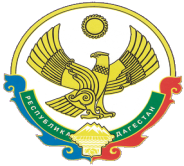 РЕСПУБЛИКА ДАГЕСТАН МУНИЦИПАЛЬНОЕ ОБРАЗОВАНИЕ«ХАСАВЮРТОВСКИЙ РАЙОН»СОБРАНИЕ ДЕПУТАТОВ МУНИЦИПАЛЬНОГО РАЙОНА         г. Хасавюрт, пер. Спортивный 1                         Тел: (8-87231) 5-20-85, факс 5-20-77   « 6 »  октября 2020 года                                                                               № 1/7 – VII СД                                          РЕШЕНИЕО  Порядке избранияГлавы муниципального образования «Хасавюртовский район»В соответствии с Законом Республики Дагестан «О некоторых вопросах организации местного самоуправления в Республике Дагестан» и Уставом    муниципального образования «Хасавюртовский район» Собрание депутатов муниципального района,	РЕШИЛО:1. Утвердить прилагаемый Порядок избрания Главы муниципального образования «Хасавюртовский район».2. Опубликовать настоящее Решение в газете « Вести Хасавюртовского района» и разместить на официальном сайте Собрания депутатов и администрации муниципального района в сети «Интернет».          3. Настоящее Решение вступает в силу со дня его принятия.      Председатель Собрания депутатов 	                          М.Лабазанов           УТВЕРЖДЕНРешением Собрания депутатовмуниципального образования «Хасавюртовский район»от «6» октября № 1/7 -VII CДПОРЯДОКизбрания Главы муниципального образования «Хасавюртовский район»1. Глава муниципального образования  «Хасавюртовский район» (далее-Глава муниципального района) избирается Собранием депутатов муниципального образования  «Хасавюртовский район» (далее – Собрание депутатов) из числа кандидатов, представленных конкурсной комиссией по результатам конкурса.2. Вопрос об избрании Главы муниципального района из числа кандидатов, представленных конкурсной комиссией по результатам конкурса (далее - кандидаты), выносится на рассмотрение Собрания депутатов в срок не позднее 20 календарных дней со дня внесения конкурсной комиссией решения по результатам конкурса в Собрание депутатов.3. Заседание Собрания депутатов проводится с участием кандидатов, отобранных конкурсной комиссией. Кандидаты извещаются Собранием депутатов о дате, месте и времени его заседания.4. Результаты конкурса и информация о кандидатах на заседании Собрания депутатов представляются председателем конкурсной комиссии либо его заместителем. 5. Кандидаты на должность Главы муниципального района вправе выступить перед Собранием депутатов с изложением своей программы.6. Избрание Главы муниципального района  осуществляется депутатами Собрания депутатов путем открытого голосования. В ходе голосования каждый депутат может голосовать только за одного кандидата.7. Кандидат считается избранным Главой муниципального района в случае, если за него проголосовало более половины от установленного числа депутатов Собрания депутатов. 8. В случае если на рассмотрение Собрания депутатов представлено два кандидата, и один из них снимет свою кандидатуру либо не явится на заседание Собрания депутатов, голосование проводится по оставшемуся кандидату. Кандидат считается избранным, если за него проголосовало более половины от установленного числа депутатов Собрания депутатов.9. В случае если голосование проходило по двум кандидатам, и ни один из кандидатов не набрал необходимого для избрания числа голосов, решение по избранию Главы муниципального района  признается не принятым, а выборы не состоявшимися.10. В случае если голосование проходило по более чем двум кандидатам, и ни один из них не набрал необходимого для избрания числа голосов, проводится повторное голосование по двум кандидатам, набравшим наибольшее число голосов. При этом повторное голосование проводится на том же заседании Собрания депутатов.11. По итогам повторного голосования избранным считается кандидат, получивший при голосовании большее число голосов депутатов по отношению к числу голосов, полученных другим кандидатом.В случае если при повторном голосовании один из кандидатов снимет свою кандидатуру, голосование проводится по оставшемуся кандидату, который считается избранным, если за него проголосовало более половины от установленного числа депутатов Собрания депутатов.12. Результаты выборов Главы муниципального района  оформляются в форме протокола, который подписывается председательствующим и секретарем заседания Собрания депутатов.13. Избрание Главы муниципального района , а также признание выборов не состоявшимися оформляется Решением Собрания депутатов, не требующим дополнительного голосования.